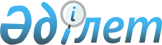 Об утверждении Положения о государственном учреждении "Аппарат акима Майского района"
					
			Утративший силу
			
			
		
					Постановление акимата Майского района Павлодарской области от 03 марта 2015 года № 80/3. Зарегистрировано Департаментом юстиции Павлодарской области 05 марта 2015 года № 4335. Утратило силу постановлением акимата Майского района Павлодарской области от 3 июля 2017 года № 127/7 (вводится в действие со дня его первого официального опубликования)
      Сноска. Утратило силу постановлением акимата Майского района Павлодарской области от 03.07.2017 № 127/7 (вводится в действие со дня его первого официального опубликования).

      В соответствии с Законом Республики Казахстан от 23 января 2001 года "О местном государственном управлении и самоуправлении в Республике Казахстан", Законом Республики Казахстан от 1 марта 2011 года "О государственном имуществе", Указом Президента Республики Казахстан от 29 октября 2012 года № 410 "Об утверждении Типового положения государственного органа Республики Казахстан", акимат Майского района ПОСТАНОВЛЯЕТ:

      1. Утвердить прилагаемое Положение о государственном учреждении "Аппарат акима Майского района" (далее – Положение).

      2. Государственному учреждению "Аппарат акима Майского района" в установленном законодательством порядке обеспечить государственную регистрацию Положения в органах юстиции.

      3. Контроль за выполнением настоящего постановления возложить на руководителя аппарата акима района.

      4. Настоящее постановление вводится в действие со дня его первого официального опубликования. Положение о государственном учреждении
"Аппарат акима Майского района" 1. Общие положения
      1. Государственное учреждение "Аппарат акима Майского района" является государственным органом Республики Казахстан, осуществляющим руководство в сфере государственного местного управления на территории Майского района.

      2. Государственное учреждение "Аппарат акима Майского района" ведомств не имеет.

      3. Государственное учреждение "Аппарат акима Майского района" осуществляет свою деятельность в соответствии с Конституцией и законами Республики Казахстан, актами Президента и Правительства Республики Казахстан, иными нормативными правовыми актами, а также настоящим Положением.

      4. Государственное учреждение "Аппарат акима Майского района" является юридическим лицом в организационно-правовой форме государственного учреждения, имеет печати и штампы со своим наименованием на государственном языке, бланки установленного образца, в соответствии с законодательством Республики Казахстан счета в органах казначейства.

      5. Государственное учреждение "Аппарат акима Майского района" вступает в гражданско-правовые отношения от собственного имени.

      6. Государственное учреждение "Аппарат акима Майского района" имеет право выступать стороной гражданско-правовых отношений от имени государства, если оно уполномочено на это в соответствии с законодательством.

      7. Государственное учреждение "Аппарат акима Майского района" по вопросам своей компетенции в установленном законодательством порядке принимает решения, оформляемые приказами руководителя государственного учреждения "Аппарат акима Майского района" и другими актами, предусмотренными законодательством Республики Казахстан.

      8. Структура и лимит штатной численности государственного учреждения "Аппарат акима Майского района" утверждаются в соответствии с действующим законодательством.

      9. Местонахождение государственного учреждения "Аппарат акима Майского района": Республика Казахстан, Павлодарская область, 140800, Майский район, село Коктобе, улица Абылайхана, 34.

      10. Полное наименование государственного учреждения – "Май ауданы әкімінің аппараты" мемлекеттік мекемесі, государственное учреждение "Аппарат акима Майского района".

      11. Режим работы государственного учреждения "Аппарат акима Майского района" устанавливается правилами внутреннего трудового распорядка и не должен противоречить нормам трудового законодательства Республики Казахстан.

      Режим работы государственного учреждения "Аппарат акима Майского района" устанавливается в следующем порядке: с 9.00 - 18.30 часов, обеденный перерыв с 13.00 - 14.30 часов при пятидневной рабочей неделе, выходные дни: суббота - воскресенье.

      12. Учредителем государственного учреждения "Аппарат акима Майского района" является государство в лице акимата Майского района.

      13. Настоящее Положение является учредительным документом государственного учреждения "Аппарат акима Майского района".

      14. Финансирование деятельности государственного учреждения "Аппарат акима Майского района" осуществляется из местного бюджета.

      15. Государственному учреждению "Аппарат акима Майского района" запрещается вступать в договорные отношения с субъектами предпринимательства на предмет выполнения обязанностей, являющихся функциями государственного учреждения "Аппарат акима Майского района". 2. Миссия, цель, предмет деятельности, основные задачи,
функции, права и обязанности государственного учреждения
"Аппарат акима Майского района"
      16. Миссия государственного учреждения "Аппарат акима Майского района": проведение государственной политики на территории Майского района.

      17. Целью государственного учреждения "Аппарат акима Майского района" является обеспечение деятельности акима района по реализации государственной политики на территории Майского района.

      18. Предметом деятельности государственного учреждения "Аппарат акима Майского района" является информационно-аналитическое, организационно-правовое и материально-техническое обеспечение деятельности акима Майского района.

      19. Основные задачи:

      1) реализация политики Президента Республики Казахстан по охране и укреплению государственного суверенитета, конституционного строя, обеспечению безопасности, территориальной целостности Республики Казахстан, прав и свобод граждан;

      2) реализация стратегии социально-экономического развития Республики Казахстан, осуществление основных направлений государственной, социально-экономической политики и управления социальными и экономическими процессами в районе;

      3) осуществление мер по укреплению законности и правопорядка, повышению уровня правосознания граждан и их активной гражданской позиции в общественно–политической жизни страны;

      4) содействие в реализации конституционных принципов общественного согласия и политической стабильности, казахстанского патриотизма в решении наиболее важных вопросов района демократическими методами;

      5) проведение государственной политики на территории района путем координации и управления деятельностью местных исполнительных органов района.

      20. Функции:

      1) проводит анализ внутриполитической ситуации, работы государственных органов района и должностных лиц, изучает общественное мнение, прогнозирует развитие политической и социально-экономической ситуации, готовит предложения по общественно значимым проблемам;

      2) осуществляет сбор, обработку информации и обеспечивает акима района информационно-аналитическими материалами по вопросам внутренней политики;

      3) осуществляет информационно-аналитическое, организационно-правовое, материально-техническое обеспечение деятельности акима и акимата района;

      4) обеспечивает установление и постоянное развитие связей акима района с общественностью через сайт акима района и средства массовой информации;

      5) принимает меры, направленные на повсеместное применение государственного языка;

      6) участвует в разработке районных программ и осуществляет контроль за выполнением районных и областных программ;

      7) организует личный прием физических лиц и представителей юридических лиц;

      8) обеспечивает в установленном законодательством Республики Казахстан порядке рассмотрение обращений физических и юридических лиц, служебной корреспонденции;

      9) осуществляет документационное обеспечение деятельности акима и акимата района;

      10) ведет регистрацию актов акимата и акима района, организует делопроизводство в государственном учреждении "Аппарат акима Майского района";

      11) обеспечивает оформление, выпуск и хранение подлинников нормативных правовых актов, издаваемых акиматом и акимом района;

      12) осуществляет соответствующее оформление и хранение протоколов заседаний и совещаний;

      13) составляет индексы структурных подразделений и сводную номенклатуру дел государственного учреждения "Аппарат акима Майского района";

      14) обеспечивает контроль за правильностью формирования, оформления и хранения дел, подлежащих сдаче в архив;

      15) обеспечивает исполнение законодательства о государственной службе, соблюдение ограничений, связанных с пребыванием на государственной службе;

      16) осуществляет формирование целостной системы управления персоналом исполнительных органов акимата Майского района;

      17) обеспечивает прохождение государственной службы в рамках целостной системы управления персоналом государственных органов;

      18) обеспечивает формирование корпоративной культуры и развитие благоприятного социально-психологического трудового климата в государственных органах;

      19) анализирует состояние кадровой работы и государственной службы, формирование резерва кадров, уровень профессиональной подготовки государственных служащих исполнительных органов акимата Майского района;

      20) оформляет материалы при назначении на должность и освобождении от должности, решает иные вопросы, связанные с прохождением государственной службы должностными лицами, назначаемыми и согласуемыми с акимом района, ведет их личные дела;

      21) организует профессиональную переподготовку и повышение квалификации государственных служащих исполнительных органов акимата Майского района;

      22) проводит аттестацию государственных служащих исполнительных органов акимата Майского района;

      23) готовит необходимые материалы, связанные с награждением граждан района государственными наградами Республики Казахстан, Почетными грамотами, присвоением почетных званий, поощрениями акима района, рассматривает документы и вносит предложения по вопросам лишения наград, восстановления в правах на награды, выдачи дубликатов по наградным вопросам;

      24) организует проведение конкурсов на занятие вакантных административных государственных должностей;

      25) разрабатывает квалификационные требования к категориям административных государственных должностей;

      26) оформляет индивидуальные трудовые договоры с обслуживающим и техническим персоналом;

      27) обеспечивает социальную и правовую защищенность государственных служащих, внесение предложений по их поощрению и мотивации;

      28) осуществляет правовое обеспечение деятельности акимата и акима района;

      29) осуществляет юридическую экспертизу правовых и нормативных правовых актов акимата и акима района, ответов на обращения физических и юридических лиц;

      30) оказывает методическую и практическую помощь государственным служащим по вопросам их правового положения;

      31) осуществляет мониторинг качества оказания государственных услуг исполнительными органами акимата Майского района;

      32) обеспечивает доступность и качество оказания государственных услуг в соответствии с законодательством Республики Казахстан;

      33) обеспечивает регистрацию актов гражданского состояния в порядке, определяемом Правительством Республики Казахстан;

      34) организует проведение исковой работы, работы с актами прокурорского реагирования;

      35) осуществляет мониторинг нормативных правовых актов;

      36) обеспечивает соблюдение режима секретности, оформляет материалы на допуск к секретным документам должностным лицам, назначаемым акимом района;

      37) осуществляет обеспечение деятельности акимата и акима района, исполнительных органов района по вопросам мобилизационной работы, гражданской обороны и чрезвычайных ситуаций;

      38) обеспечивает взаимодействие акима района с государственными и консультативно-совещательными органами, непосредственно подчиненными и подотчетными ему и акимату района;

      39) обеспечивает взаимодействие акима района с правоохранительными органами и иными государственными органами в вопросах борьбы с преступностью и коррупцией, наркоманией и наркобизнесом;

      40) организует проведение семинаров, совещаний по вопросам действующего законодательства.

      21. Права и обязанности:

      1) координировать деятельность исполнительных органов акимата Майского района;

      2) вносить на рассмотрение акимата, акима района и в вышестоящие организации предложения по основным направлениям развития, оперативному решению проблем в местного государственного управления;

      3) в установленном законодательством порядке, запрашивать и получать необходимую информацию, документы и иные материалы от государственных органов, органов местного самоуправления и иных организаций;

      4) проводить совещания по вопросам, входящим в компетенцию государственного учреждения "Аппарат акима Майского района";

      5) осуществлять иные права и обязанности в соответствии с законодательством Республики Казахстан.

      Для выполнения полномочий государственное учреждение "Аппарат акима Майского района" взаимодействует с другими исполнительными органами, организациями и учреждениями района. 3. Организация деятельности государственного
учреждения "Аппарат акима Майского района"
      22. Руководство государственным учреждением "Аппарат акима Майского района" осуществляется первым руководителем, который несет персональную ответственность за выполнение возложенных на государственное учреждение "Аппарат акима Майского района" задач и осуществление им своих функций.

      23. Первый руководитель государственного учреждения "Аппарат акима Майского района" назначается на должность и освобождается от должности, в соответствии с действующим законодательством, акимом района.

      24. Полномочия первого руководителя государственного учреждения "Аппарат акима Майского района":

      1) представляет на утверждение акимату района Положение о государственном учреждении "Аппарат акима Майского района", вносит предложения по лимиту штатной численности и его структуре;

      2) координирует, организует и направляет работу структурных подразделений государственного учреждения "Аппарат акима Майского района", обеспечивает взаимодействие с иными государственными органами;

      3) представляет государственное учреждение "Аппарат акима Майского района" во всех государственных органах и иных организациях, независимо от форм собственности, в соответствии с действующим законодательством Республики Казахстан;

      4) контролирует исполнение законодательства о государственной службе и Кодекса чести государственными служащими;

      5) утверждает должностные инструкции и функциональные обязанности работников государственного учреждения "Аппарат акима Майского района";

      6) координирует работу по проведению конкурсного отбора на административные государственные должности, назначаемые акимом района;

      7) вносит на рассмотрение акима района предложения о наложении либо снятии дисциплинарных взысканий с должностных лиц, назначаемых акимом района;

      8) координирует работу по контролю за выполнением актов акимата и акима района, его поручений, прохождением документов в государственном учреждении "Аппарат акима Майского района";

      9) издает приказы и дает указания по вопросам, входящим в его компетенцию, обязательные для выполнения всеми работниками государственного учреждения "Аппарат акима Майского района";

      10) контролирует соблюдение внутреннего трудового распорядка в государственном учреждении "Аппарат акима Майского района";

      11) утверждает смету расходов государственного учреждения "Аппарат акима Майского района" и в ее пределах распоряжается финансовыми средствами;

      12) ходатайствует перед акимом района о поощрении государственных служащих государственного учреждения "Аппарат акима Майского района";

      13) принимает необходимые меры по противодействию коррупции и несет за это персональную ответственность;

      14) осуществляет личный прием физических лиц и представителей юридических лиц;

      15) в пределах компетенции, установленной действующим законодательством, обеспечивает взаимодействие государственного учреждения "Аппарат акима Майского района" с маслихатом, судом, прокуратурой района, территориальными подразделениями центральных государственных органов;

      16) координирует подготовку заседаний акимата, консультативно-совещательных органов;

      17) координирует работу по организации мероприятий с участием акима района;

      18) утверждает перспективные и текущие планы работы государственного учреждения "Аппарат акима Майского района".

      Исполнение полномочий первого руководителя государственного учреждения "Аппарат акима Майского района" в период его отсутствия осуществляется лицом, его замещающим в соответствии с действующим законодательством.

      25. Взаимоотношения между государственным учреждением "Аппарат акима Майского района" и трудовым коллективом определяются в соответствии с Трудовым кодексом Республики Казахстан и коллективным договором.

      26. Взаимоотношения между государственным учреждением "Аппарат акима Майского района" и уполномоченным органом по управлению коммунальным имуществом (исполнительным органом акимата района) регулируются действующим законодательством Республики Казахстан.

      27. Взаимоотношения между государственным учреждением "Аппарат акима Майского района" и уполномоченным органом соответствующей отрасли регулируются действующим законодательством Республики Казахстан. 4. Имущество государственного учреждения
"Аппарат акима Майского района"
      28. Государственное учреждение "Аппарат акима Майского района" может иметь на праве оперативного управления обособленное имущество в случаях, предусмотренных законодательством.

      29. Имущество государственного учреждения "Аппарат акима Майского района" формируется за счет имущества, переданного ему собственником и иных источников, не запрещенных законодательством Республики Казахстан.

      30. Имущество, закрепленное за государственным учреждением "Аппарат акима Майского района", относится к коммунальной собственности.

      31. Государственное учреждение "Аппарат акима Майского района" не вправе самостоятельно отчуждать или иным способом распоряжаться закрепленным за ним имуществом и имуществом, приобретенным за счет средств, выданных ему по плану финансирования, если иное не установлено законодательством. 5. Реорганизация и упразднение (ликвидация) государственного
учреждения "Аппарат акима Майского района"
      32. Реорганизация и упразднение (ликвидация) государственного учреждения "Аппарат акима Майского района" осуществляются в соответствии с законодательством Республики Казахстан.

      33. При упразднении (ликвидации) государственного учреждения "Аппарат акима Майского района" имущество, оставшееся после удовлетворения требований кредиторов, остается в районной коммунальной собственности.
					© 2012. РГП на ПХВ «Институт законодательства и правовой информации Республики Казахстан» Министерства юстиции Республики Казахстан
				
      Аким района

Б. Искакова
Утверждено
постановлением акимата
Майского района
от "03" марта 2015 года № 80/3